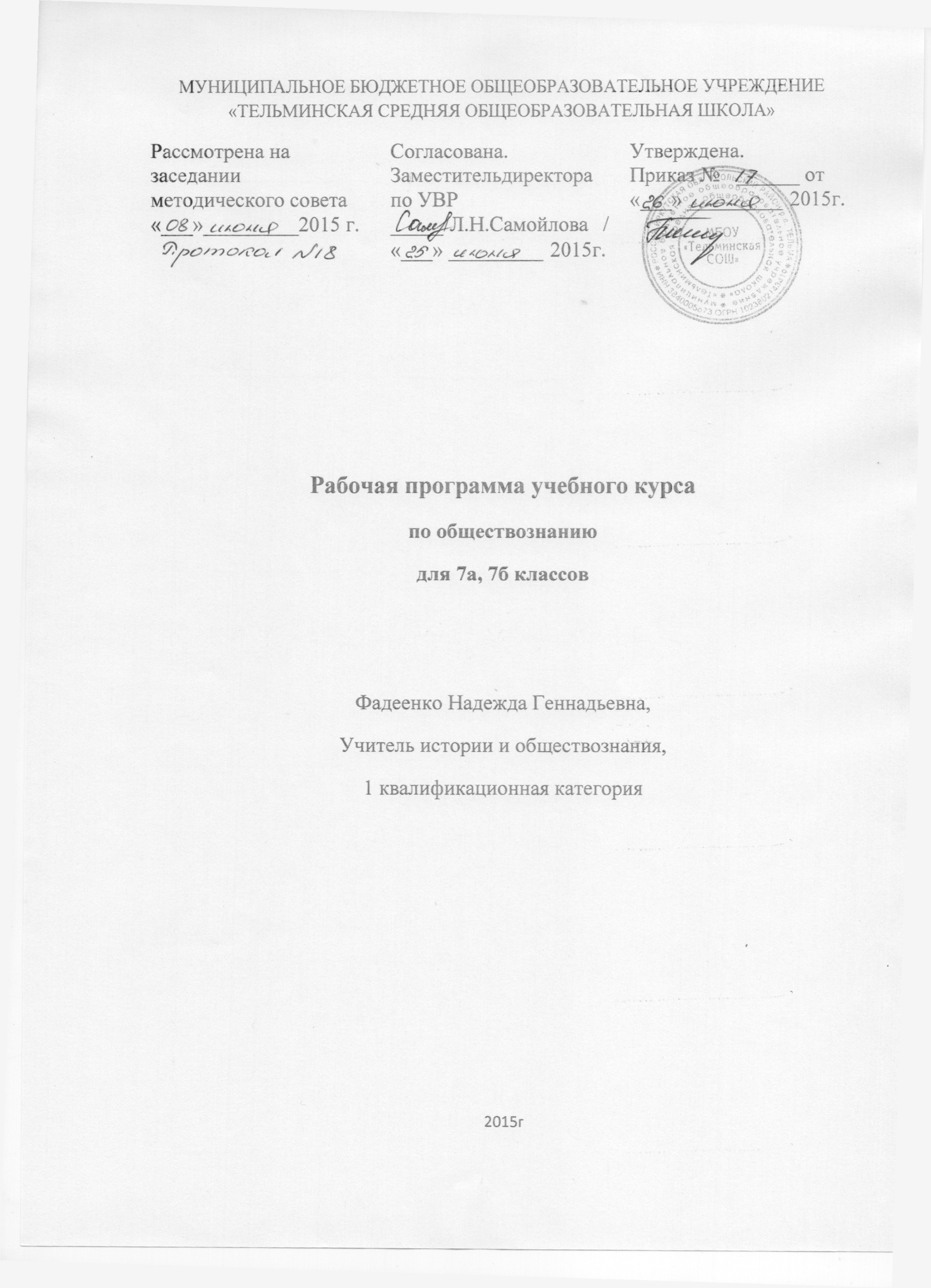   Пояснительная записка Рабочая программа составлена на основе Программы  Боголюбова Л.Н., Ивановой Л.Ф., Городецкой Н.И. «Обществознание» 5-9 классы. Предметная линия учебников под ред. Боголюбова Л.Н  - Москва, «Просвещение», 2013.  Реализация программы осуществляется за счёт обязательной части учебного плана, составляет 34 учебных часов. Курс «Обществознание» является составной частью системы изучения дисциплин социально-гуманитарного цикла. Он строится с учетом того, что учащиеся, освоившие определенную сумму историко-правовых знаний, имеющие определенный жизненный и социальный опыт, готовы к восприятию реальной картины современного мира во всем его многообразии, сложности и противоречивости.  В состав УМК  входят: учебник для 7 класса «Обществознания», поурочные разработки к учебнику, дидактические материалы. В 7 классах при изучении обществознания прежде всего даются знания граждановедческого характера, основу которых составляют наиболее актуальные для учащихся подросткового возраста проблемы жизни личности и общества, жизненные ценности, нравственные и правовые нормы, правила поведения, в том числе взаимоотношения ребенка с семьей, ученическим коллективом, взрослыми; обобщение опыта общения с социальной и природной средой; знания о правах человека и способах их защиты, этические нормы, первичные знания о государстве и законах, социальных институтах и процессах. Изучение данного материала направлено на содействие первичной социализации подростков. Курс строится с учетом того, что в подростковом возрасте именно общение, сознательное экспериментирование в собственных отношениях с другими людьми (поиск друзей, конфликты, выяснение отношений, смена компании) выделяются в относительно самостоятельную область жизни. Дети в отроческом возрасте обладают высокой степенью самостоятельности и инициативности при недостаточной критичности и отсутствии привычки просчитывать отдаленные последствия своих поступков. Цели и задачи курса: - создать содержательные и организационно-педагогические условия для усвоения подростками важных для становления личности элементов культуры (знаний, опыта практической и познавательной, коммуникативной, эмоционально-оценочной деятельности); - способствовать усвоению на информационном, практическом и эмоциональном уровне идеалов и ценностей демократического общества (патриотизма, уважения гражданских прав и свобод, осознанного и ответственного выбора в условиях социальных альтернатив); - помочь сориентироваться в основных этических и правовых нормах, в формировании рефлексивного отношения к правилам общежития, трудового и учебного взаимодействия, способствовать личностному самоопределению; - содействовать освоению на информационном и эмпирическом уровне основных социальных ролей в пределах дееспособности личности в подростковом возрасте (член семьи, учащийся основной школы, труженик, собственник, потребитель, гражданин); - обеспечить практическое владение способами получения адаптированной социальной информации из различных источников, включая анализ положения в своем регионе (городе, селе), рефлексию личного социального опыта, актуальной социальной практики, в том числе включенной в содержание курса; - предоставить возможность учащимся существенно расширить активный словарь через включение в него основных обществоведческих терминов и понятий, которые могут быть освоены на уровне не ниже их распознавания (узнавания) и воспроизведения (называния), правильного употребления в различном контексте в процессе ориентировки в социальной информации; - помочь формированию осведомленности и практическому освоению конструктивных способов учебной и социальной коммуникации, при котором достигается толерантное взаимоприятие партнера, гуманное поведение в социальных конфликтах; - предоставить для практического освоения необходимую информацию о возможностях и особенностях получения образования, рефлексии своих склонностей, способностей и перспектив до профессиональной подготовки; Каждая тема программы 7 класса предполагает выделение специальных уроков-практикумов, на которых учащиеся выполняют практические задания, развивают свои познавательные, коммуникативные умения, закрепляют на практике усвоенное содержание. Принцип системности направлен на формирование у учащихся ценностных ориентиров и убеждений, основанных на нравственных и культурных достижениях современной эпохи. Последовательность обеспечивается  тематически выверенным подбором заявленных объектов изучения, дающих возможность учащимся ознакомиться с фактами, событиями и явлениями общественной жизни разных поколений, особенностями формирования ценностных представлений и ориентиров в экономической, политической, социальной и духовной сферах жизни общества. Основными ключевыми компетенциями для учащихся являются: Исследовательские компетенции означают формирование умение находить и обрабатывать информацию, использовать различные источники данных представлять и обсуждать различные материалы в разнообразных аудиториях; работать с документами. Социально-личностные компетенции означают формирование умений критически рассматривать те или иные аспекты развития нашего общества: находить связи между настоящими и прошлыми событиями; осознавать важность политического и экономического контекстов образовательных и профессиональных ситуаций; понимать произведения искусства и литературы; вступать в дискуссию и вырабатывать своё собственное мнение. Коммуникативные компетенции предполагают формирование умений выслушивать и принимать во внимание взгляды других людей; дискутировать и защищать свою точку зрения, выступать публично; литературно выражать свои мысли; создавать и понимать графики диаграммы и таблицы данных. Организаторская деятельность и сотрудничество означает формирование способностей организовывать личную работу; принимать решения; нести ответственность; устанавливать и поддерживать контакты; учитывать разнообразие мнений и уметь разрешать межличностные конфликты; вести переговоры; сотрудничать и работать в команде; вступать в проект Таким образом, в целях последовательного формирования ключевых учебных компетенций и активизации познавательной деятельности учащихся используются следующие методы: 1) по технологическому обеспечению урока:  объяснительно–иллюстративный, частично–поисковый, метод  проблемного изложения изучаемого материала; 2) по функциональному обеспечению урока: методы устного изложения знаний учителем, методы закрепления изучаемого материала, методы самостоятельной работы учащихся по осмыслению и усвоению нового материала, методы учебной работы по применению знаний на практике и выработке умений и навыков, методы проверки и оценки знаний, умений и навыков; 3) по источникам познания – словесный, наглядный, практический; 4) по формированию структуры личности – методы формирования познания, методы формирования поведения, методы формирования чувств. Содержание учебного предмета Тема 1. Регулирование поведения людей в обществе Социальные нормы и правила общественной жизни. Общественные нравы, традиции, обычаи. Правила этикета и хорошие манеры Права и свободы человека и гражданина в России, их гарантии. Конституционные обязанности гражданина. Механизмы реализации и защиты прав и свобод человека и гражданина. Права ребёнка и их защита. Защита прав и интересов детей, оставшихся без попечения родителей. Особенности правового статуса несовершеннолетних Необходимость соблюдения законов. Закон и правопорядок  в обществе. Закон и справедливость Защита Отечества. Долг и обязанность. Регулярная армия. Военная служба. Важность подготовки к исполнению воинского долга Дисциплина-необходимое условие существования общества и человека. Дисциплина общеобязательная и специальная. Правомерное поведение. Внешняя и внутренняя дисциплина. Дисциплина, воля, самовоспитание. Ответственность за нарушение законов. Законопослушный человек. Противозаконное поведение. Признаки и виды правонарушений. Юридическая ответственность. Особенности правового статуса несовершеннолетних. Презумпция невинности Правоохранительные органы РФ. Судебные органы РФ. Прокуратура. Нотариат. Полиция. Адвокатура. Взаимодействие правоохранительных органов и граждан. Тема 2. Человек в экономических отношениях Экономика и её роль в жизни общества. Натуральное и товарное хозяйство. Потребители, производители Мастерство работника. Высококвалифицированный и малоквалифицированный труд. Слагаемые профессионального успеха. Заработная плата и стимулирование труда. Взаимосвязь количества и качества трудаПроизводство и труд. Производительность труда. Заработная плата. Факторы, влияющие на производительность труда. Роль разделения труда в развитии производства. Новые технологии и их возможности. Издержки производства. Что и ка производить. Выручка и прибыль производителя Виды бизнеса. Роль предпринимательства в развитии экономики. Формы бизнеса. Условия успеха в предпринимательской деятельности. Этика предпринимателя Обмен. Товары и услуги. Стоимость, цена товара. Условия выгодного обмена. Торговля и её формы. Реклама в современной экономике Деньги. Исторические формы эквивалента стоимости. Основные виды денег Экономика современной семьи. Ресурсы семьи. Личное подсобное хозяйство. Источники доходов семьи. Обязательные и произвольные расходы. Принципы рационального ведения домашнего хозяйства. Семейное потребление. Прожиточный минимум. Страховые услуги, предоставляемые гражданам Законы РФ, направленные на охрану окружающей среды. Участие граждан в природоохранительной деятельности Тема 3. Человек и природа Человек-часть природы. Значение природных ресурсов как основы жизни и деятельности человечества. Проблема загрязнения окружающей среды Охрана природы. Цена безответственного отношения к природе. Главные правила экологической морали Законы РФ, направленные на охрану окружающей среды. Участие граждан в природоохранительной деятельности Учебно-методическое обеспечение Требования к уровню подготовки обучающихся: По окончанию изучения курса «Обществознания» ученик должен знать: - социальные свойства человека, его взаимодействие с другими людьми; - сущность общества как формы совместной деятельности людей; - характерные черты и признаки основных сфер жизни общества; - содержание и значение социальных норм, регулирующих общественные отношения. Ученик должен уметь: - описывать основные социальные объекты, выделяя их существенные признаки; человека как социально-деятельное существо; основные социальные роли; - сравнивать социальные объекты, суждения об обществе и человеке, выявлять их общие черты и различия; - объяснять взаимосвязи изученных социальных объектов (включая взаимодействия человека и общества, общества и природы, сфер общественной жизни); - приводить примеры социальных объектов определенного типа, социальных отношений; ситуаций, регулируемых различными видами социальных норм; деятельности людей в различных сферах; - оценивать поведение людей с точки зрения социальных норм, экономической рациональности; - решать познавательные и практические задачи в рамках изученного материала, отражающие типичные ситуации в различных сферах деятельности человека - осуществлять поиск социальной информации по заданной теме из различных ее носителей (материалы СМИ, учебный текст и другие адаптированные источники); различать в социальной информации факты и мнения; -  самостоятельно составлять простейшие виды правовых документов (записки, заявления, справки и т.п.). Ученик должен использовать приобретенные знания и умения в практической деятельности и повседневной жизни для: - полноценного выполнения типичных для подростка социальных ролей; - общей ориентации в актуальных общественных событиях и процессах; - нравственной и правовой оценки конкретных поступков людей; - реализации и защиты прав человека и гражданина, осознанного выполнения гражданских обязанностей - первичного анализа и использования социальной информации; - конспектирования текстовой информации и выделения главного; - использования  дополнительных источников социальной информации (газет, журналов, Интернет сети); - схематизации материала, либо анализа предложенной схемы; - правильного применения специальных терминов и объяснения понятий; - монологического связного воспроизведения информации; - выявления сходных и отличительных черт в общественных явлениях; - презентации собственных суждений, сообщений. В организации учебного процесса предусмотрен контроль за уровнем качества знаний учащихся в следующих формах: - входной контроль – тестовая работа; - промежуточный контроль – индивидуальные карточки, анализ схем, таблиц, фронтальный устный опрос, понятийные диктанты, тематические тесты по изученному блоку; - итоговый контроль – тестовая работа. Критерии оценивания. При оценивании учитываются:  сложность материала; самостоятельность и творческий характер применения знаний; уровень приобретённых знаний, умений и навыков учащихся по отношению к компетенциям, требуемым государственной и школьной программами обучения; полнота и правильность ответа, степень понимания исторических фактов и явлений, корректность речевого оформления высказывания; аккуратность выполнения письменных работ; наличие и характер ошибок, допущенных учащимися; особенности развития учащегося. Оценивание устных ответов: Оценка «5» - материал усвоен в полном объеме, изложение логично, основные умения сформированы и устойчивы, выводы и обобщения точны и связаны с современной действительностью. Оценка «4» - в усвоении материала незначительные пробелы, изложение недостаточно систематизированное, отдельные умения недостаточно устойчивы, в выводах и обобщениях имеются некоторые неточности. Оценка «3» -  в усвоении материала имеются пробелы, он излагается не систематизировано, отдельные умения недостаточно сформулированы, выводы и обобщения аргументированы слабо, в них допускаются ошибки. Оценка «2» - основное содержание материала не усвоено, выводов и обобщений нет. Оценивание письменных ответов:  Оценка "5" - 100-90 % Оценка "4" - 89-70 % Оценка "3" - 69-45 % Тематический план. Обществознание. 7 класс Календарно - тематический план по обществознанию. 7 класс.Класс Учебная программа Учебники Методические материалы Дидактические материалы Материалы для контроля 7 7 Авторская АвторЛ.Н.Боголюбов, Л.Ф. Ивановой. Москва, «Просвещение», 2012 год. Боголюбов Л.Н., Иванова Л.Ф. Обществознание 7 класс: учеб. для общеобразовательных. учреждений; изд-во «Просвещение». - М., Просвещение, 2013. БоголюбовЛ.Н.ГородецкаяН.И…Поурочные разработки. Обществознание.7 класс. – М.Просвещение,2013 Рабочая тетрадь к учебнику Л.Н. Боголюбова. Мультимедийные презентации Диктанты по терминам, индивидуальные рабочие листы, конференции, тестовые работа по темам и разделам. № Наименование разделов и тем. Всего часов  В том числе В том числе № Наименование разделов и тем. Всего часов  Тестовые работы  Контрольные работы  1 Вводный урок 1 2 Регулирование поведения людей в обществе  . 12 2 1 Человек в экономических отношениях. 14 2 1 Человек и природа 7 1 1 3 Итого 34 5 3 №п/п№п/п№ в темеТема урокаКол-во часовСроки Сроки Тип урокаФормы и виды контроляПримечания №п/п№п/п№ в темеТема урокаКол-во часовПо плануФактТип урокаФормы и виды контроляПримечания 111Введение15-10 сентябряВводный урокФронтальная беседаТема 1. Регулирование поведения людей в обществе (12ч)Тема 1. Регулирование поведения людей в обществе (12ч)Тема 1. Регулирование поведения людей в обществе (12ч)Тема 1. Регулирование поведения людей в обществе (12ч)Тема 1. Регулирование поведения людей в обществе (12ч)Тема 1. Регулирование поведения людей в обществе (12ч)Тема 1. Регулирование поведения людей в обществе (12ч)221Что значит жить по правилам112-17 сентябряУрок-исследованиеУстный опрос332Права и обязанности граждан119-24 сентябряУроки-характеристикиТекущий контроль443Права и обязанности граждан126-1 октябряУрок-исследованиеУстный опрос554Почему важно соблюдать законы13-8 октябряУроки-характеристикиТекущий контроль665Почему важно соблюдать законы110-15 октябряУрок-исследованиеФронтальный опрос776Защита Отечества117-22 октябряУроки-характеристикиТекущий контроль887Для чего нужна дисциплина124-29 октябряУрок-исследованиеУстный опрос998Виновен - отвечай17-12 ноябряУроки-характеристикиТекущий контроль10109Кто стоит на страже закона114-19 ноябряУрок-исследованиеУстный опрос111110Кто стоит на страже закона121-26 ноябряУроки-характеристикиТекущий контроль121211Практикум по теме: «Регулирование поведения людей в обществе»128-3 декабряУрок лабораторного типаРешение проблемных задач131212Повторительно-обобщающий урок по теме: «Регулирование поведения людей в обществе»15-10 декабряУрок лабораторного типаРешение проблемных задачТема 2. Человек в экономических отношениях (14ч)Тема 2. Человек в экономических отношениях (14ч)Тема 2. Человек в экономических отношениях (14ч)Тема 2. Человек в экономических отношениях (14ч)Тема 2. Человек в экономических отношениях (14ч)Тема 2. Человек в экономических отношениях (14ч)Тема 2. Человек в экономических отношениях (14ч)Тема 2. Человек в экономических отношениях (14ч)Тема 2. Человек в экономических отношениях (14ч)1411Экономика и её основные участники112-17 декабряПовторительно-обобщающий уроктест1522Экономика и её основные участники119-24 декабряУрок-исследованиеУстный опрос1633Мастерство работника19-14 январяУроки-характеристикиТекущий контроль1744Производство, затраты, выручка, прибыль116-21 январяУрок-исследованиеУстный опрос1855Производство, затраты, выручка, прибыль123-28 январяУроки-характеристикиТекущий контроль1966Виды и формы бизнеса130-4 февраляУрок-исследованиеУстный опрос2077Виды и формы бизнеса16-11 февраляУроки-характеристикиТекущий контроль2188Обмен, торговля, реклама113-18 февраляУрок-исследованиеУстный опрос2299Деньги и их функции120-25 февраляУроки-характеристикиТекущий контроль231010Экономика семьи127-4 мартаУрок лабораторного типаРешение проблемных задач241111Экономика семьи16-11 мартаУрок лабораторного типаРешение проблемных задач251212Практикум по теме: «Человек в экономических отношениях113-18 мартаУрок-исследованиеРешение проблемных задач261313Практикум по теме: «Человек в экономических отношениях120-25 мартаУрок-исследованиеРешение проблемных задач271414Повторение по теме: Человек среди людей13-8 апреляПовторительно-обобщающий уроктестГлава 3. Человек и природа (7ч)Глава 3. Человек и природа (7ч)Глава 3. Человек и природа (7ч)Глава 3. Человек и природа (7ч)Глава 3. Человек и природа (7ч)Глава 3. Человек и природа (7ч)Глава 3. Человек и природа (7ч)Глава 3. Человек и природа (7ч)Глава 3. Человек и природа (7ч)2811Воздействие человека – на природу110-15 апреляУрок-исследованиеУстный опрос2922Охранять природу значит охранять жизнь117-22 апреляУроки-характеристикиТекущий контроль3033Закон на страже природы124-29 апреляУрок-исследованиеУстный опрос3144Практикум по теме: Человек и природа12-6 маяУроки-характеристикиТекущий контроль3255Практикум по теме: Человек и природа18-13 маяУрок лабораторного типаРешение проблемных задач3366Повторительно – обобщающий урок по теме: Человек и природа115-20 маяУрок лабораторного типаРешение проблемных задач3477Итоговое повторение 122-27 маяПовторительно-обобщающий уроктест